KABIR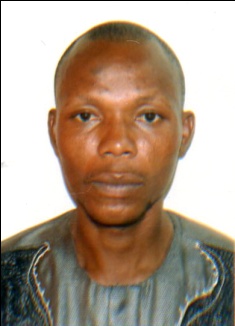 KABIR.366782@2freemail.com  Career Objective:To be engaged in a reputed work that will provide opportunities for integration and application of professional and management skills and a challenging position which will harness my full potential and offer self-fulfillment and self advancement wherein i could contribute to the growth of the company.Educational Qualification:Ordinary National Diploma                                         -          2004West Africa Senior School Certificate                       -           May/June 2002West Africa Senior School Certificate                       -           Nov/Dec   2002First School Leaving Certificate                                  -          1992Languages Known:EnglishYorubaReligion:IslamIT Knowledge:MS-officeInternet ResearchExperience:Worked as a Computer Engineer and Maintenance Officer at TEBOK COMMUNICATIONS ENTERPRISES in Lagos, Nigeria(2005-2009).Worked as an Assistant Sales and Marketing Manager at KABEERULLAH GLOBAL RESOURCES LIMITED  in Lagos, Nigeria (2009-2014).Worked as an Assistant Sales Manager and Store Keeper at A 5IVE PRODUCTIONS in Lagos, Nigeria (2014-2016).Personal Details:Nationality                        :               NIGERIANGender                              :               MALEDate of Birth                    :               05-04-1979Declaration:The above furnish details are true and hereby responsible for any kind of correction.                                                                                                         KABIR 